Муниципальное автономное дошкольное образовательное учреждение города Когалыма «Сказка»МАТЕРИАЛЫна муниципальныйпрофессиональныйКОНКУРСПЕДАГОГИЧЕСКИХ ИДЕЙНоминация: Кабинет (бассейн)Инструктора по физической культуреСоломкиной Алии Константиновны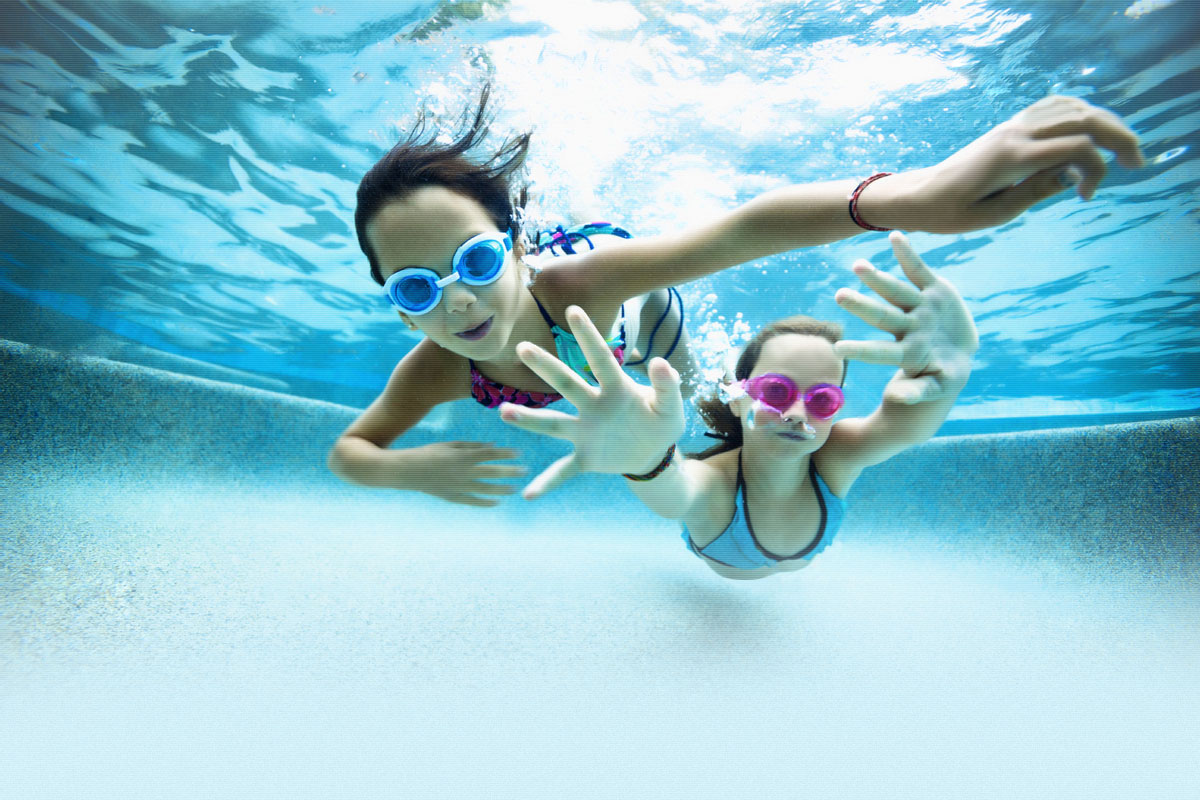 2020 годПояснительная запискаФормирование здоровья дошкольников, полноценное развитие их организма одна из основных проблем современного общества. Дошкольное воспитание должно быть пронизано заботой о физическом здоровье ребенка и его психологическом благополучии - такова концепция дошкольного образования. Для решения этой задачи необходимо еще с самых юных лет формировать здоровый образ жизни, используя все средства физического воспитания, формировать жизненно необходимые двигательные умения и навыки.Плавание является уникальным видом физических упражнений, превосходным средством для развития и совершенствования физических качеств ребенка дошкольного возраста и оказывает существенное влияние на состояние его здоровья. Это одна из эффективнейших форм закаливания и профилактика многих заболеваний. Занятия плаванием имеют огромное воспитательное значение. Они создают условия для формирования личности. А также приобщают детей к спортивному плаванию и другим видам спорта, ориентируют на выбор профессии, хобби.В дошкольном учреждении бассейн - это место, где ребенок может «переключиться», настроиться на совершенно новый вид деятельности. В педагогике издавна применяются особые свойства воды: игры с водой успокаивают гиперактивных детей, снимают агрессию, помогают раскрыться застенчивым и замкнутым ребятам. Успешность обучения дошкольников практическим навыкам плавания и степень его оздоровительного влияния зависят от того, насколько четко и правильно соблюдаются все основные требования к его организации, обеспечиваются меры безопасности, выполняются санитарно-гигиенические требования и требования к организации развивающей предметно - пространственной среды бассейна ДОУ.      В данной рекомендации построения образовательной среды бассейна, я представила выбранную мной модель организации предметно-развивающей среды, которая даёт положительные результаты в физическом развитии детей.Рекомендации построения образовательной среды ДОУ с учетом возрастных и индивидуальных особенностей участников педагогического процесса.Помещение бассейна.Важное место в образовательном процессе занимают физическое здоровье воспитанников, создание безопасной и комфортной образовательной среды.При реализации модели физического развития опираюсь на следующие принципы:Сохранения  и развития индивидуальности каждого ребенка;Наглядности: позволяет учитывать наглядно-образное и наглядно - действенное мышление ребёнка дошкольника. Принцип наглядности предполагает постоянное использование в работе с детьми наглядного материала: иллюстраций, пособий, видеоматериалов, картин, схем и т.д.;Гарантированной результативности: реализация прав и потребностей детей на получение необходимой помощи и поддержки, гарантия положительного результата;Системности: работа должна проводиться в течение всего учебного года, в соответствии с учебным планом ДОУ;Учета возрастных особенностей: занятия, игры, экскурсии, важно проводить с учетом возраста ребенка;Постепенности: знания, плавательные умения, постепенно усложняются и дополняются;Доступности: спортивный инвентарь и пособия располагаются на открытых полках и стеллажах, что обеспечивает свободный доступ к ним воспитанников разных возрастных групп, с учетом их антропометрических, физиологических, психологических особенностей, в том числе детей с ОВЗ;Безопасности: соответствие всех  элементов образовательной среды требованиям безопасности. В помещениях бассейна уютно, комфортно. Стены помещений неяркого тона, гладкие и имеют отделку, допускающую уборку влажным способом и дезинфекцию. Спортивное оборудование изготовлено из безвредных для здоровья детей материалов; эстетически привлекательно; здоровьесберегающее; соответствует обязательным требованиям, установленным техническими регламентами; так же требованиям пожарной безопасности, с учетом свободного доступа детей к местам эвакуации; напольное покрытие в зале бассейна так же отвечает требованиям безопасности: прорезиненное, нескользкое, обрабатываемое.Учета половой специфики или гендерного воспитания: построение среды с учетом половых различий - имеются отдельные раздевалки, душевые, санузел для девочек и для мальчиков;Трансформируемости предметно-пространственной среды бассейна: обеспечивает возможность изменения предметно-развивающей среды, позволяет, по ситуации, вынести на первый план ту или иную функцию пространства. Большая часть оборудования используется как на суше, так и в воде;Преемственности ДОУ и семьи в вопросах обучения детей плаванию.При создании среды, я учитывала основные задачи образования в регионе: обеспечение доступного качественного образования, соответствующего требованиям инновационного развития экономики, современным потребностям общества и каждого ребенка; обновление модели дошкольного образования, расширение форм предоставления услуг раннего развития детей (с обеспечением двух лет образования до школы каждому ребенку); создание образовательной среды, обеспечивающей доступность качественного образования и успешную социализацию для лиц с ограниченными возможностями здоровья (Государственная программа ХМАО - Югры «Развитие образования в ХМАО – Югре на 2020 - 2025 годы и на период до 2030 года», утвержденной постановлением Правительства  ХМАО - Югры от 05.10.2018 г. N-338-п)Решение этих задач в работе инструктора по физической культуре (плавание) осуществляется в таких направлениях: Осуществление оздоровительно-развивающей деятельности;Вовлечение детей с ограниченными возможностями здоровья в физкультурно-оздоровительный процесс ДОУ;Осуществление физической подготовки детей, поступающих в школу.Основными задачами специально оборудованного и оснащенного помещения бассейна являются:Сформировать у детей теоретические и практические основы освоения водного пространства; Способствовать освоению технических элементов плавания; Обучать детей основному способу плавания «Кроль»;Познакомить детей с основными правилами безопасного поведения на    воде (на открытых водоемах, в бассейне); Формировать представление о водных видах спорта;Создать эмоциональный комфорт для детей на занятиях по плаванию; Развивать двигательную активность детей; Способствовать развитию костно-мышечного корсета;Развивать скоростно-силовые качества у детей, развивать чувство равновесия координацию движений, улучшать ориентировку в пространстве;Развивать навыки личной гигиены; Развивать умение владеть своим телом в непривычной обстановке; Развивать интерес к занятиям по плаванию;Воспитывать морально-волевые качества; самостоятельность и организованность; бережное отношение к своему здоровью, привычку к закаливанию.В создании среды бассейна я учитывала требования образовательной программы ДОУ для детей различных возрастных групп и «Программы обучения детей плаванию в детском саду» Е.К.Вороновой.Организация занятий по обучению плаванию детей дошкольного возрастаВ нашем дошкольном учреждении имеется бассейн, размер которого составляет: длина - 6,5 м., ширина - 3,3 м., глубина от 40 до 50 сантиметров. Температура воды  и воздуха соответствует санитарно - гигиеническим требованиям: вода - 30-32Сº; воздух в зале бассейна - 29Сº, в раздевалках и душевых - 25-26Сº.Занятия проходят один раз в неделю подгруппами, в группах среднего возраста по 20 минут, в старших группах по 25 минут, в подготовительных группах два раза в неделю по 30 минут.Общие основы применения стандартного и нестандартного оборудования в обучении детей плаваниюУже много лет в нашем дошкольном учреждении занятия по обучению дошкольников плаванию проводим с использованием современного спортивного оборудования (нудлы, ленты-эспандеры, валики для миофисциального релиза (далее по тексту МФР), колобашки, мячи-арахисы, балансиры и т.д.) и нестандартного оборудования (дорожки для профилактики плоскостопия, материал для дыхательных упражнений, разделительная полоса и т.д.).  Дети, которые по медицинским показаниям освобождены от занятий плаванием, под присмотром педагогов занимаются профилактическими процедурами. Во время карантинных мероприятий дети в холле бассейна занимаются сухим плаванием. Ориентиры для глаз, игры-лабиринты, которые  нарисованы на стене холла бассейна помогают детям развивать глазомер, внимание, цветовое восприятие. Для воспроизведения релаксационной музыки, обучающих видеороликов, мультфильмов, иллюстраций по водным видам спорта, роликов по технике безопасности  в воде, по основным видам плавательных движений применяется телевизор. На стене холла бассейна организовываются выставки совместных работ детей и родителей «Плавание в нашей семье». Фотогалерея при переходе в бассейн оформляется актуальными фотоматериалами детей «Как я провел лето», «Праздник Воды», «Я люблю плавать» и т.д.Раздевалки для девочек и мальчиков оборудованы детскими шкафчиками для хранения одежды, сушилками для резиновых шапок, диванами, душевыми и санузлом, что соответствует принципу учета половой специфики и гендерного воспитания. Раздевалки способствуют воспитанию культурно-гигиенических навыков и навыков самообслуживания: дети 4-5 лет учатся одеваться и раздеваться в определенной последовательности, правильно размещать свои вещи в шкафу, аккуратно складывать и развешивать одежду, купальные принадлежности и полотенца; в возрасте 5-7 лет данные навыки закрепляются. При знакомстве с водой дети часто испытывают страх. Основная задача при обучении детей 4-5 лет плаванию адаптировать их к воде, привить любовь к погружению в воду. Для ознакомления со свойствами воды и преодоления водобоязни я использую различные плавающие, тонущие, приклеивающиеся игрушки (ведерки, воронки, лейки, кружечки и т.д.). Преодолев страх перед водой, дети учатся правильно дышать при погружении в воду, что способствует переходу к более сложным плавательным упражнениям (скольжение и лежание на воде с оборудованием и без него).В возрасте 5-7 лет дети выполняют различные скольжения по поверхности воды, совмещают скольжение и дыхание под водой, учатся лежать на поверхности воды.  Данным навыкам способствует применение упражнений на развитие дыхания в холле бассейна, который оборудован материалами и пособиями: картотека дыхательных упражнений, по профилактике плоскостопия, коррекции осанки, мелкие игрушки, дорожки, мячики различной жесткости, кубики, нейроскакалки, координационная лестница и т.д.При организации среды бассейна я учитываю результаты диагностики, возрастные и индивидуальные особенности детей.Таблица. Показатели развития плавательных умений по возрастам.Для проведения диагностики подобран инструментарий: доски на подгруппу детей для определения умения скользить по поверхности воды, тонущие игрушки, подбор иллюстраций по выполнению плавательных  упражнений, диагностическая сетка для определения состояния опорно-двигательного аппарата и т.д. Для определения успешности освоения программы по плаванию использую современные оценочные средства, систематизирую данные мониторинга с применением ИКТ технологий, программу Microsoft Оffiсe Exсel для внесения и автоматической обработки данных мониторинга, что упрощает мою работу и повышает достоверность данных.По итогам проведенной диагностики, подбираю и изготавливаю необходимые материалы и пособия для развития плавательных навыков каждого ребенка. Классификация спортивного оборудования в помещениях бассейнаВсе имеющиеся оборудование в бассейне я классифицировала по группам:1.Пособия, направленные на освоение передвижения в воде,  на ознакомление со свойствами воды и на преодоление водобоязни:Лейки;Воронки;Дуршлаг-ложка;Пластмассовые вёдра;Плавающие игрушки (ежики, палочки, фрукты, овощи, пенопластовые игрушки);Приклеивающиеся игрушки к стенке бассейна (ежики, палочки);Плавающие овощи и фрукты;Тонущие кольца, палочки, водоросли, рыбки;Пластмассовые рыбки, лягушки.Пособия, направленные на развитие цветовосприятия: умения выделять нужный цвет, соотносить два цвета, классифицировать цвета и их оттенки:Пластмассовые шарики разных цветов;Овощи и фрукты разных цветов;Камни;Рыбки разных цветов, доски для плавания.Инвентарь, способствующий овладению навыков погружения и ныряния:Тонущие игрушки (рыбки, рыбки-кольца, палочки, камешки, водоросли, обручи т.д.);Тонущие обручи.Инвентарь, способствующий овладению навыком  лежания и скольжения:Плавательные доски;Надувные круги разных размеров;Нудлы;Колобашки;Роллы для МФР;Роллы для плавания;Надувные мячи;Обручи;Надувное бревно. Инвентарь, вырабатывающий и закрепляющий плавательные движения:Колобашки;Нудлы;Ролл для плавания;Доски;Гантели;Ленты эспандеры длинные.Для проведения игр и организации праздников, развлечений, досугов на воде:Баскетбольный набор;Кольцеброс;Баскетбольное кольцо (жираф);Нудлы;Штурвал;Разделительная полоса;Плавающие буйки;Атрибуты для оформления помещений бассейна к праздникам (цветы, плакаты, флажки и т.д.).Нестандартное оборудованиеПриспособление для буксировки;Тонущая разделительная полоса из «Киндер-сюрпризов»;Пластмассовый контейнер от «Киндер-сюрпризов» с примерами;Штурвал. Пособия, способствующие овладению правильным дыханием:Теннисные мячики;Шарики;Мячи разных размеров;Пенопластовые игрушки;Пластмассовый контейнер от «Киндер-сюрпризов»;«Вертушки»;Наборы упражнений на развитие правильного дыхания ртом и носом.Инвентарь для профилактики плоскостопия и массажа стоп:Массажные дорожки;Кубики;Ленты-эспандеры короткие;Нейроскакалка;Палочки для массажа стоп различных форм и жесткости;Мячики различной жесткости;Обручи;Координационная лестница;Напольное модульное покрытие для массажа стоп;Мелкие игрушки (фрукты, овощи, рыбки); Балансиры.Таким образом, среда бассейна наполнена достаточным количеством разнообразных материалов, которые находятся в свободном доступе. Сменяемость материалов обеспечивается в соответствии с тематическим планированием ДОУ: осенние листочки, снежинки, цветочки, флажки, шарики и т.д., которые хранятся в специальных контейнерах в предусмотренном для этого помещении. Среда бассейна позволяет  ребенку разворачивать самостоятельную деятельность, допускает как индивидуальные занятия детей, так и объединения детей в малые группы. Исходя из физических потребностей каждого ребёнка, а также имеющихся в ДОУ условий, в работе с детьми на занятиях по плаванию и в играх использую различные современные образовательные технологии, которые дают возможность каждому ребёнку развиваться в собственном темпе:В холле бассейна:Здоровьесберегающие – дыхательная гимнастика, гимнастика для глаз, профилактика плоскостопия, технологии музыкального воздействия, камнетерапия.Информационно-коммуникативные – использование мультимедийных презентаций, обучающие видеролики по технике безопасности в воде, релаксация.Личностно-ориентированные – игры, занятия, упражнения на профилактику плоскостопия и координацию осанки, массаж, привитие культурно-гигиенических навыков и т.д.В бассейне:Здоровьесберегающие – упражнения на дыхание, профилактика плоскостопия, сколиоза, подвижные и спортивные игры, плавание.Личностно-ориентированные - занятия, соревнования, игры, упражнения на профилактику плоскостопия и координацию осанки, проектная деятельность, развлечения, экспериментирование с водой.Взаимодействие с семьями воспитанников является главной задачей в физическом развитии детей. Родители являются активными участниками образовательного процесса: посещают открытые занятия по плаванию, мастер-классы, развлечения. Выступаю на родительских собраниях, конференциях, подбираю консультации, буклеты, памятки и т.д. В холле бассейна оформила выставку рисунков детей и родителей, где они отражают своё отношение к плаванию и здоровому образу жизни.Таким образом, созданная развивающая среда бассейна повышает интерес детей и родителей к занятиям по плаванию, способствует устранению двигательных нарушений у детей, увеличивает эффективность занятий, помогает в решении физкультурно-оздоровительных задач. Повысился уровень освоения плавательных  умений и физических качеств. На сентябрь 2018 года сформированность физических качеств составляла 57%, на май 2019 года 97% (высокий и средний уровень освоения программы). Дети на этапе завершения дошкольного образования овладели основными произвольными  видами движений: лежание на воде, скольжение по поверхности воды и основным способом плавания «Кроль» на груди и на  спине; стали более подвижными, выносливыми при выполнении упражнений и проведении спортивных соревнований, что позволит им добиться высоких спортивных результатов на школьном этапе обучения.Возраст детейПоказатели Показатели Показатели Показатели Показатели Средняя группаУмение выдыхать в водуУмение лежать на груди с опоройУмение скользить на груди с оборудованиемУмение скользить на груди в сочетании с выдохомСтаршая группаУмение скользить на грудиУмение скользить на груди в сочетании с выдохомУмение скользить на груди в сочетании с работой ног по типу «Кроль»Умение скользить на спинеПлавательное упражнение «Поплавок »Подготовительная группаУмение скользить на груди в сочетании с работой ног по типу «Кроль»Умение скользить на спине отталкиваясь от стеныСпособ плавания «Кроль»Способ плавания «Кроль» в сочетании с дыханиемУмение передвигаться в воде свободным способом на скорость